ФормаМОНИТОРИНГреализации социально-гуманитарного проекта «У войны не женское лицо…»в Апастовском  муниципальном районе Республики Татарстан на 31.12.2020г.Приложение 1Фотографии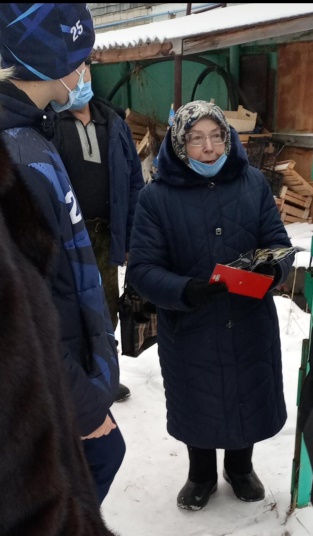 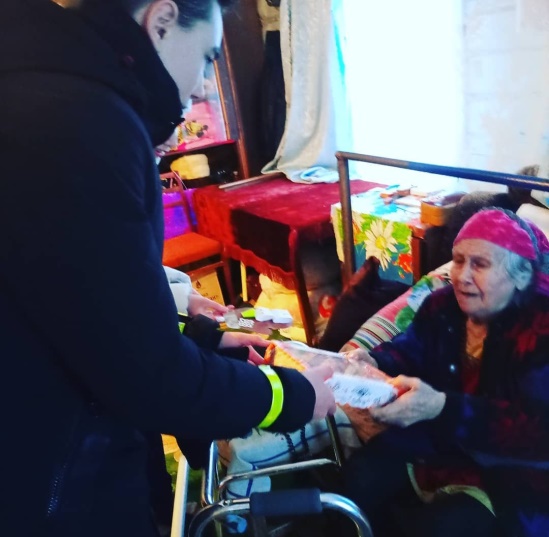 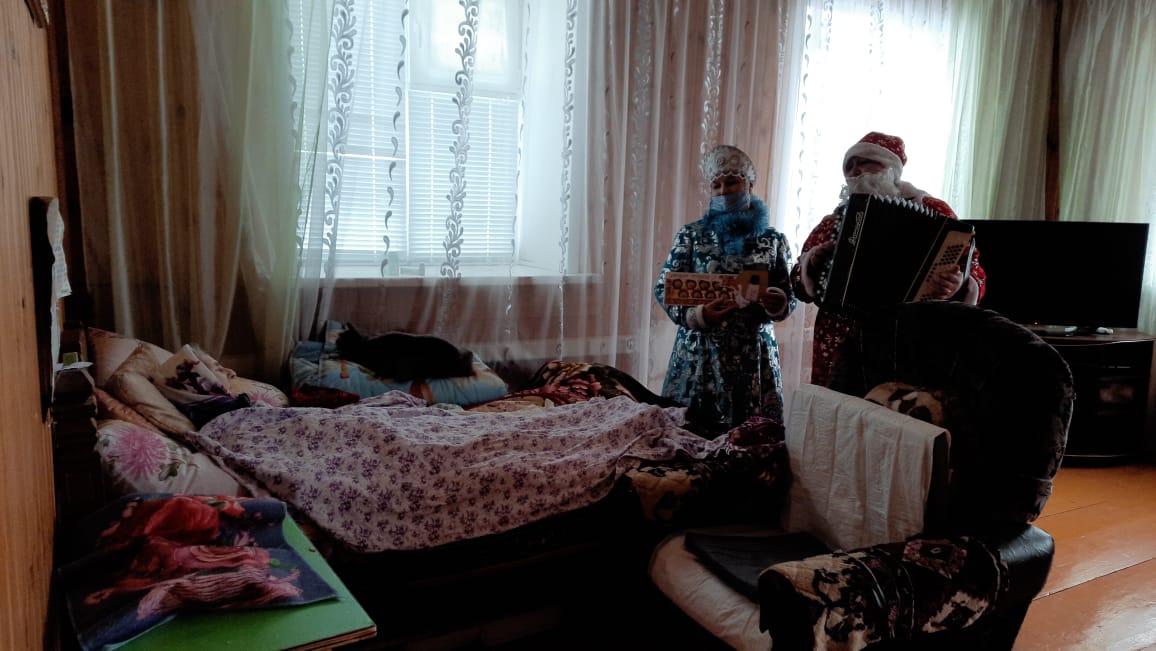 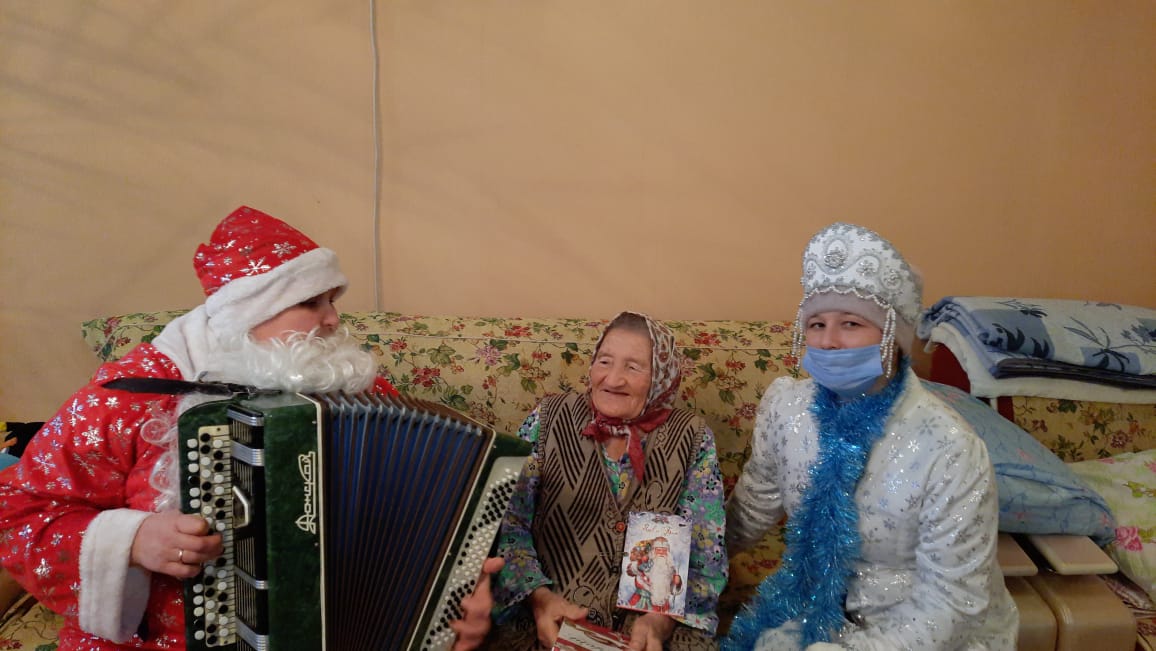 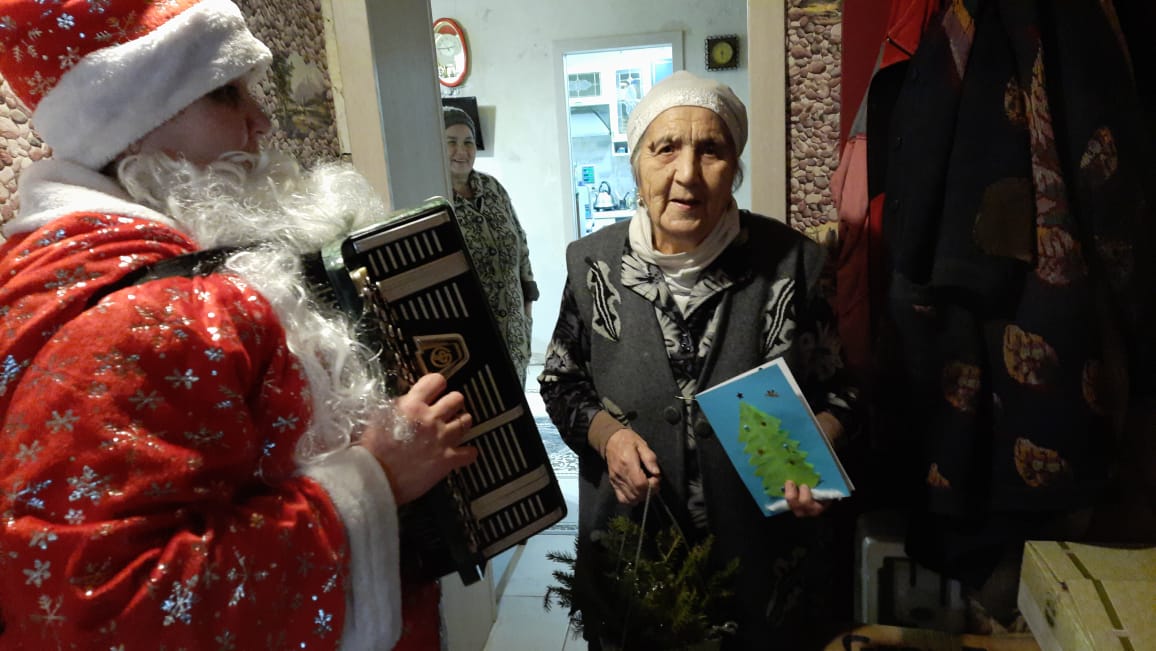 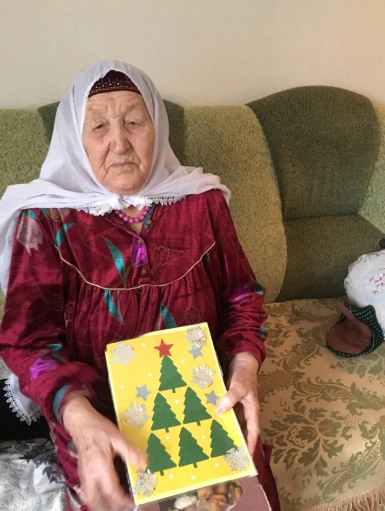 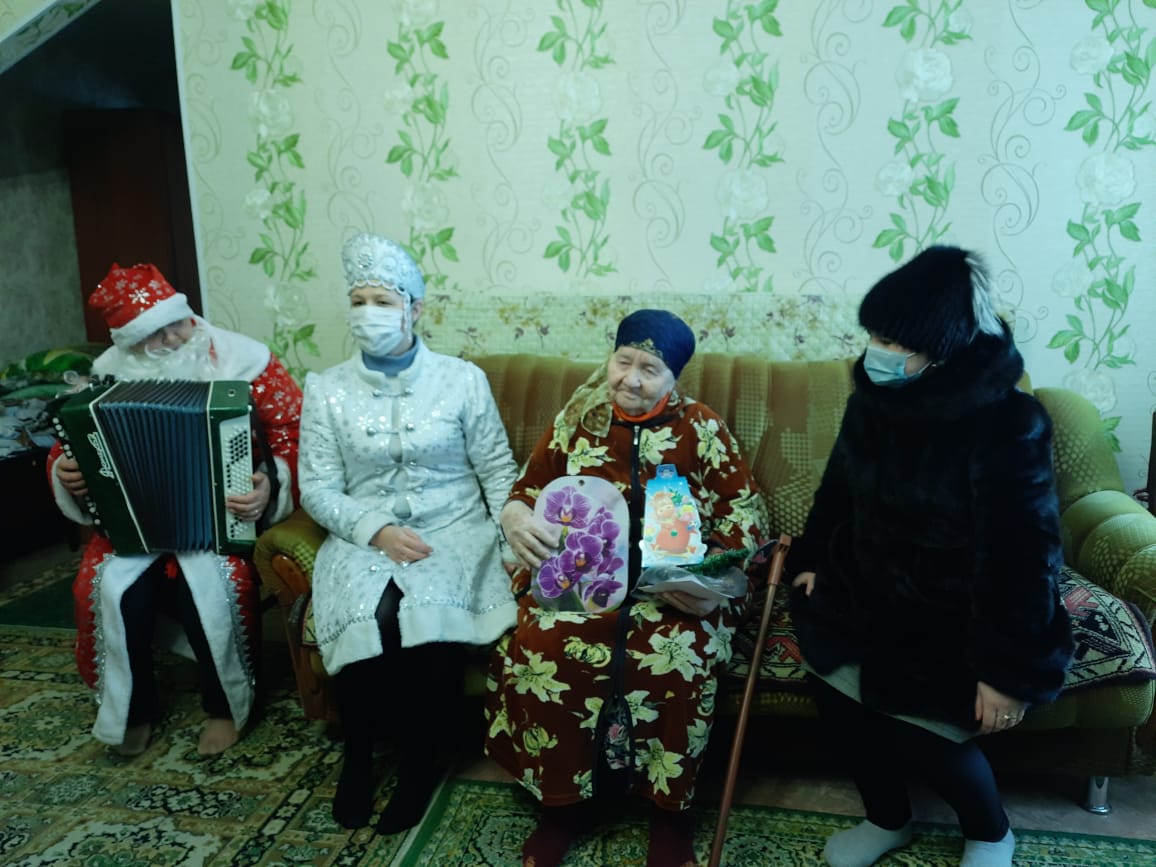 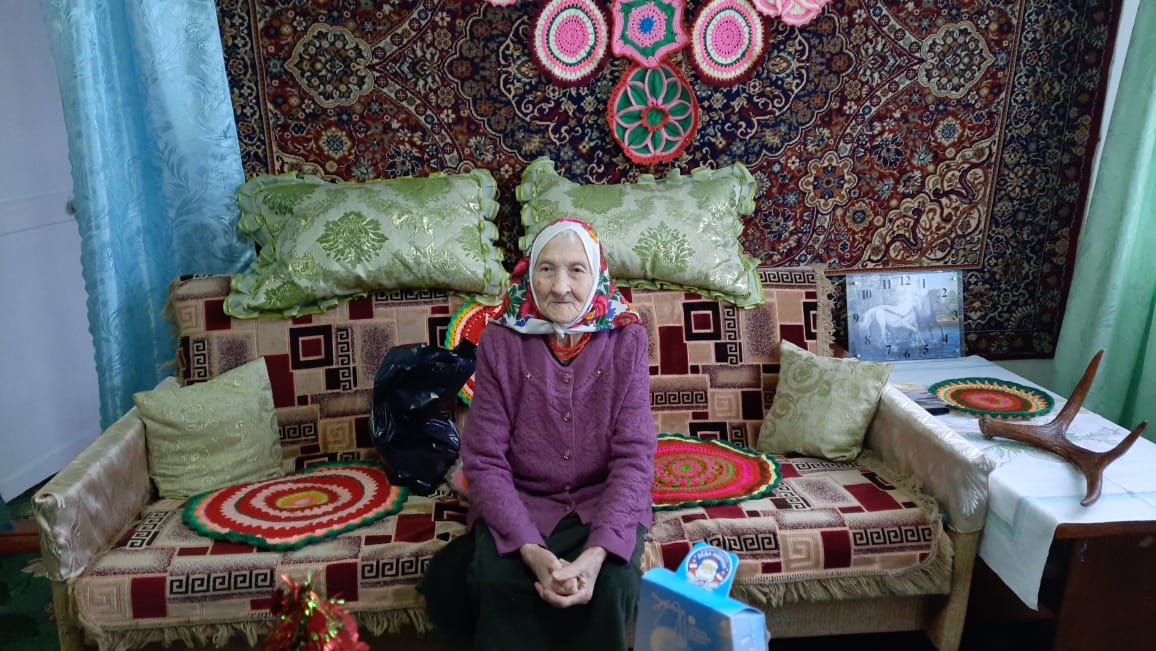 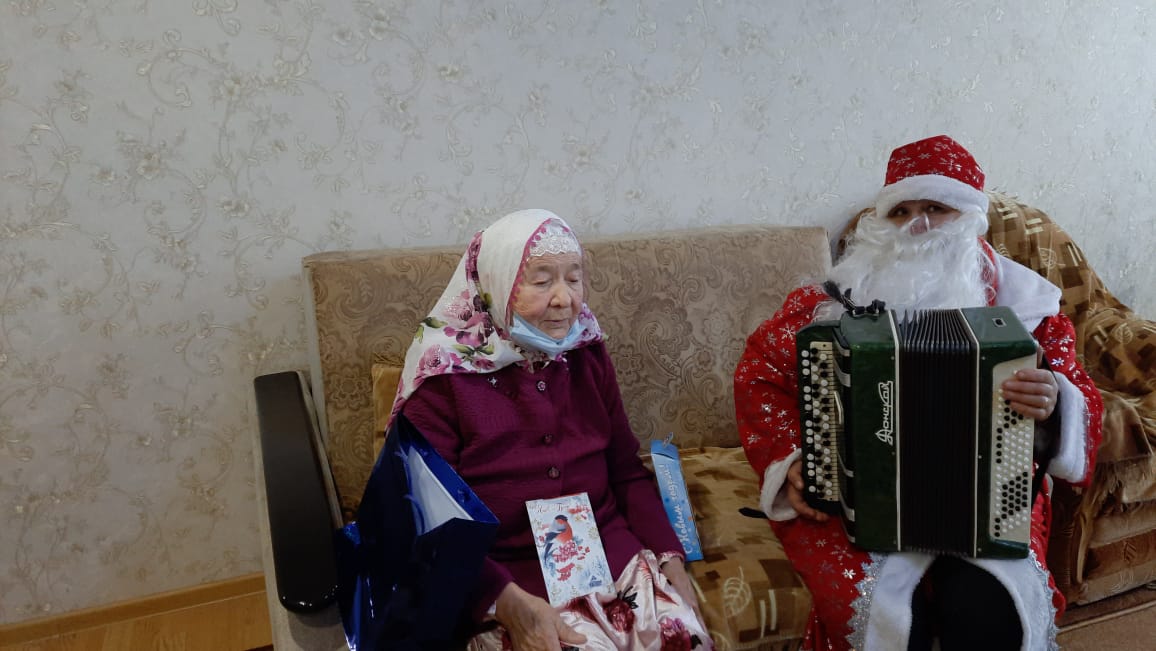 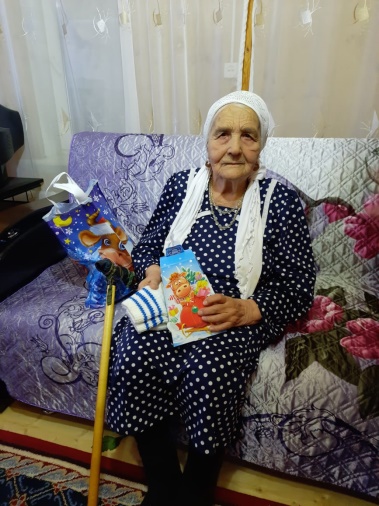 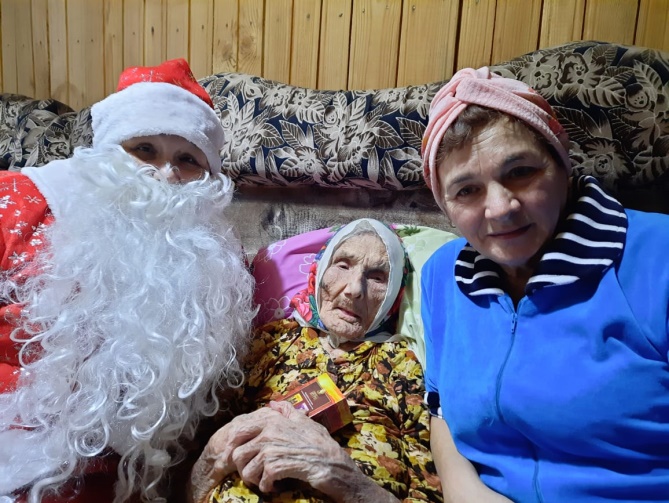 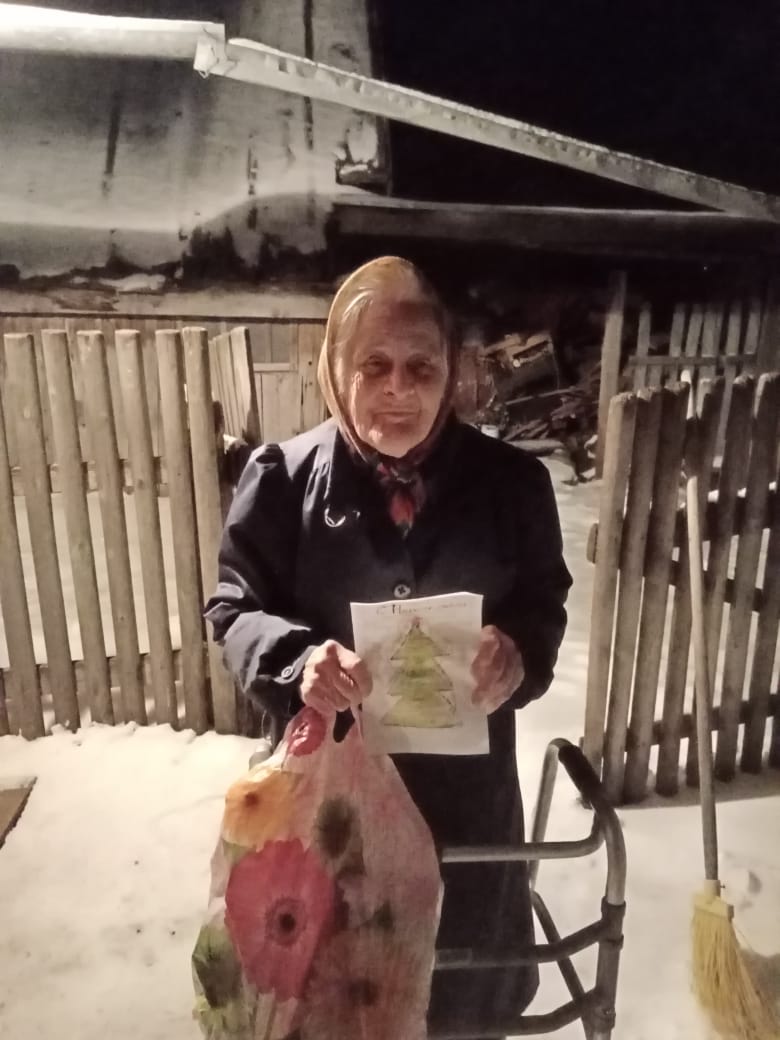 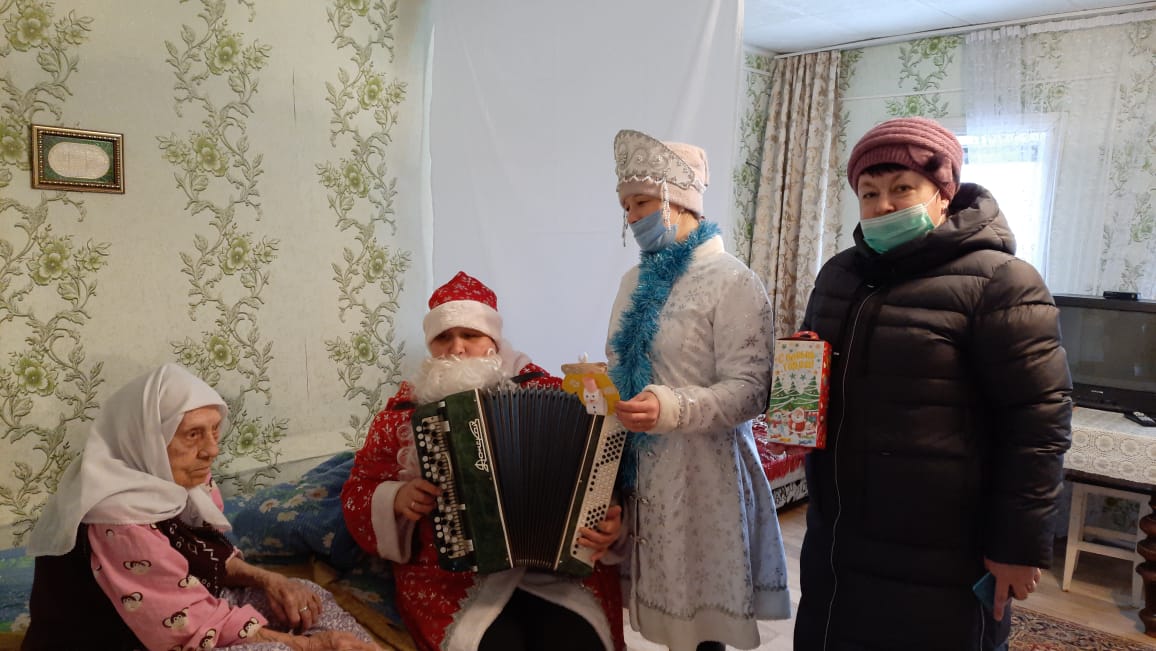 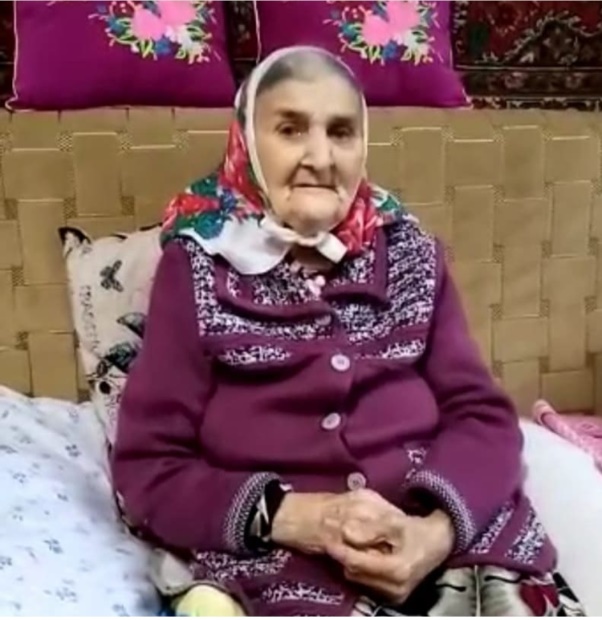 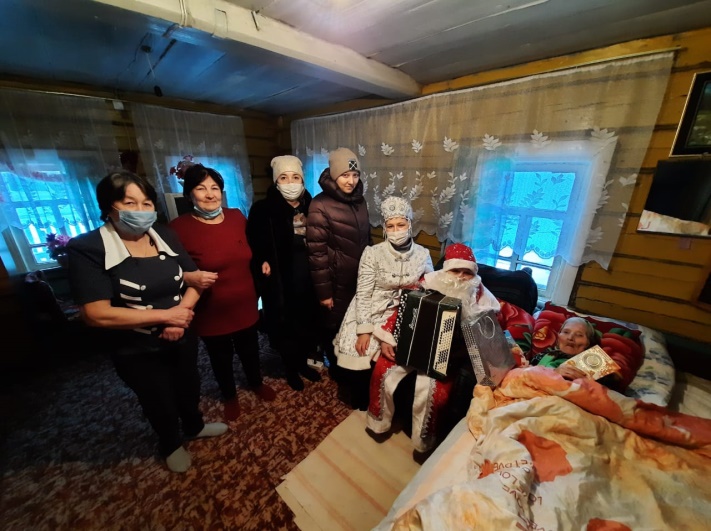 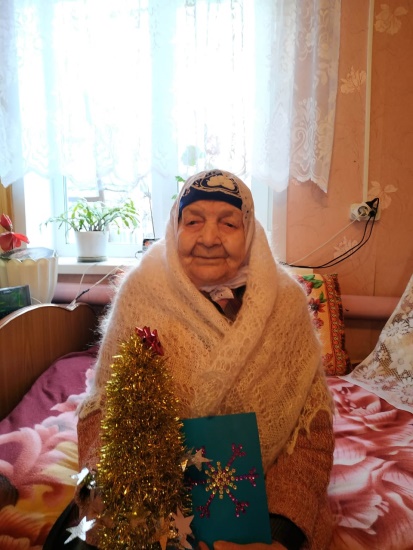 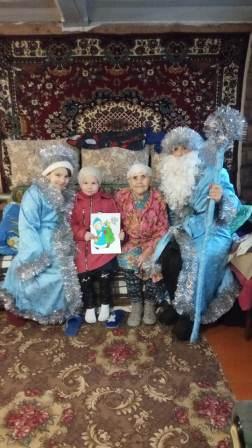 Мониторинг «У войны не женское лицо»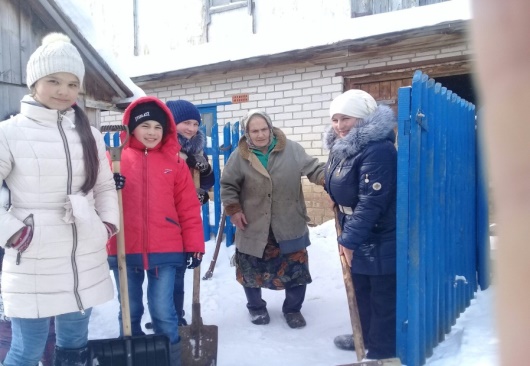 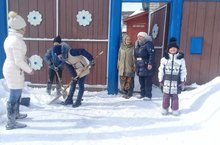 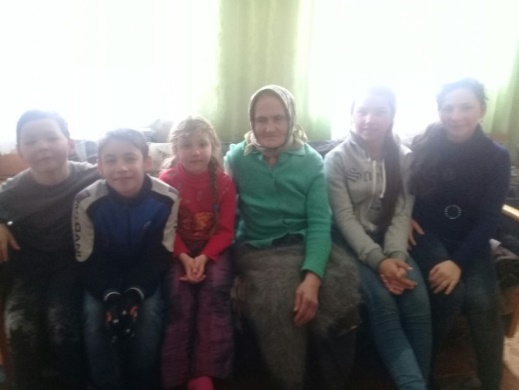 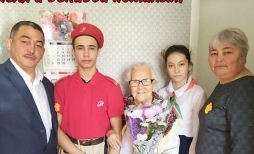 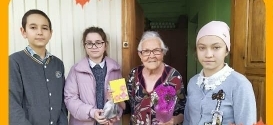 №МероприятиеОтчет о проведении1. Количество тружениц тыла (участницы трудового тыла, вдовы погибших участников Великой Отечественной войны) в муниципальном образовании Республики Татарстан.С 01.01.2020 до 01.05.2020  -306С 01.05.2020 до 01.12.2020  -304С 1.12.2020 до 30.12.2020 - 3022.Количество посещений тружениц тыла Великой Отечественной войны в избирательных округах и муниципальных образованиях Республики Татарстан, с указанием даты, ФИО депутата и посещаемого.603.Количество обращений, поступивших от тружениц тыла Великой Отечественной войны во время их посещения (медицина, ЖКХ, социальные вопросы и т.д.).Из них:- обращения, по которым дан положительный ответ;- обращения, по которым даны разъяснения.32/827/85/04.Количество собранных новелл, интервью, воспоминаний и публикаций о труженицах тыла Великой Отечественной войны.(приложить материалы, фото)96/ 8  (фото в приложении)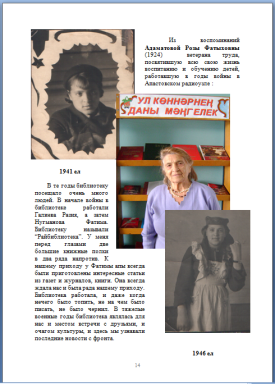 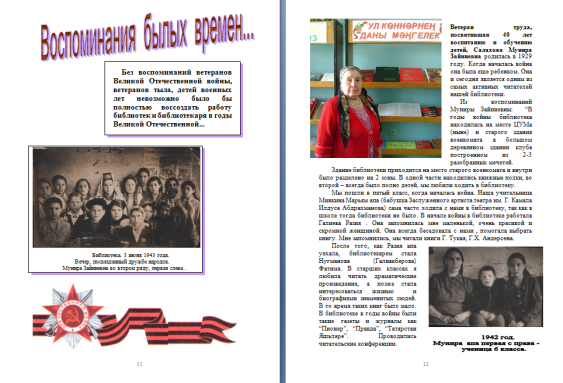 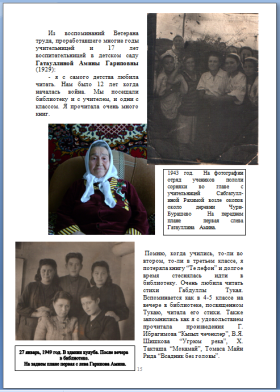 5.Количество переданных документов, фотографий и материалов семейных архивов тружениц тыла в муниципальные и государственные архивы. (приложить материалы, фото)23/12 (в приложении)6.Количество публикаций в СМИ в рамках проекта «У войны не женское лицо…» (республиканские и местные средства массовой информации, официальные сайты, социальные сети #увойнынеженскоелицо).(приложить материалы, фото)720/16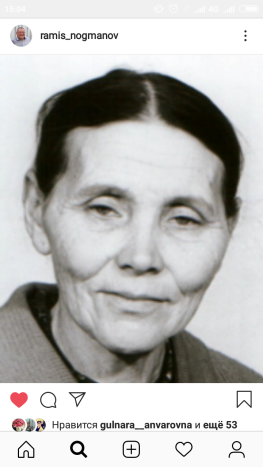 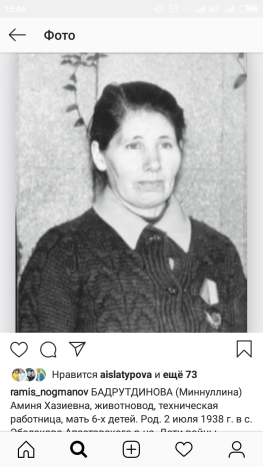 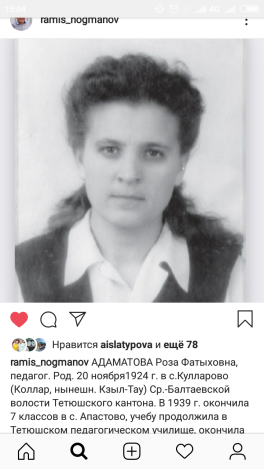 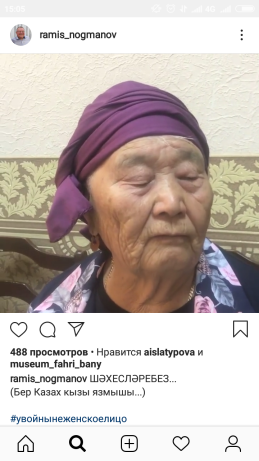 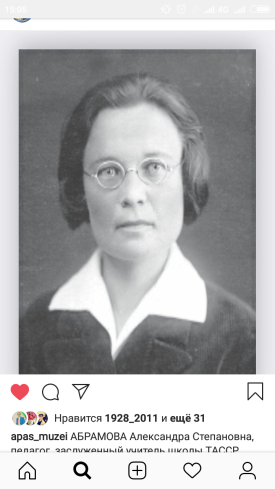 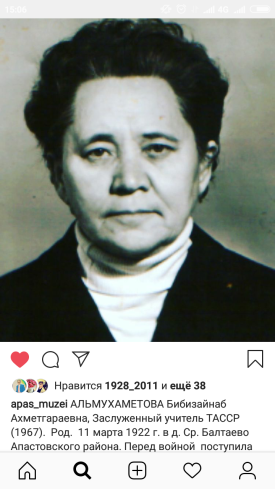 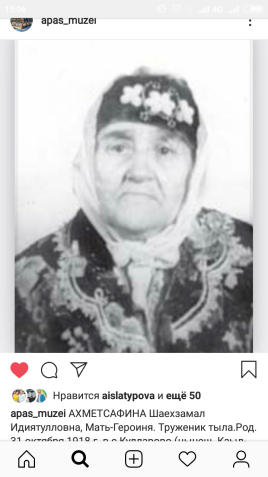 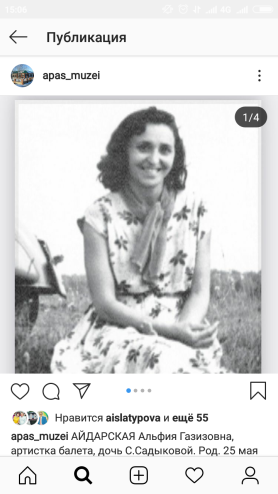 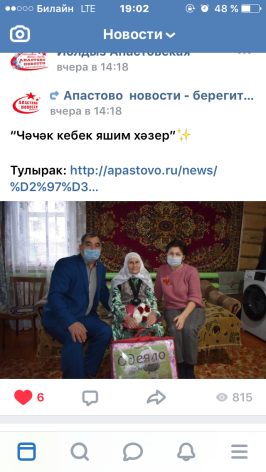 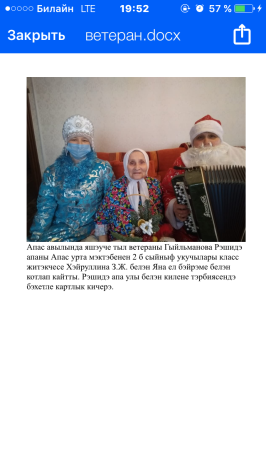 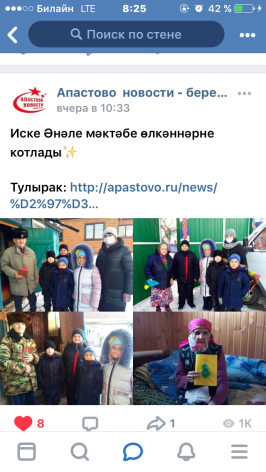 Газета Апастовского района РТ «Йолдыз» №48,04.12.20 №50,18.12.20 №51,25.12.20Газета Апастовского района РТ «Звезда» №18,08.05.20,. №48,04.12.20 №50,18.12.20 №51,25.12.207.Активные ссылки на публикации в СМИ и социальных сетях.https://www.instagram.com/p/CI5A9nJBtYu/?igshid=12wapiircwc9w https://www.instagram.com/p/CI9D5fpBCNi/?igshid=1mp9jez2az4qf https://www.instagram.com/p/CI-bbUnhvHf/?igshid=rq78g3wpejd1 https://www.instagram.com/tv/CJTzRnwBcpy/?igshid=1pqkux8vsaspchttps://www.instagram.com/p/CI5A9nJBtYu/?igshid=1k4nror55z9en https://www.instagram.com/p/CI4_a6rh8_3/?igshid=1d5fs0dzl5tqf https://www.instagram.com/p/CI9EsLHBShx/?igshid=pxqhe5jm1833 https://www.instagram.com/p/CJAuLrdhdMq/?igshid=1mr3kggs2j99p http://apastovo.ru/news/%D2%97%D3%99mgyiyat/enelhttps://kitap.tatar.ru/ru/site/42217970b/news/164973/http://www.instagram.com/gulfiakarimovahttp://www.instagram.com/malobolgoyarsk_biblio17https://www.instagram.com/p/CJD8GYSBG92/?igshid=1bdtxq1reqs65https://www.instagram.com/p/CJD4goLByr8/?igshid=r1qc1bqk6gdvhttps://www.instagram.com/p/CJEJF9yhxNT/?igshid=iusr1s22jtwzhttps://instagram.com/stories/firik.77/2469148235042969925?igshid=1heh53nztrk9nhttps://www.instagram.com/p/CJEbPm2h50S/?igshid=pcdwlf1cweg8https://www.instagram.com/p/CJEZasAl9uW/?igshid=pen0gehubgdghttps://www.instagram.com/p/CJEpAJlnOPK/?igshid=1jyxj764jv46zhttps://www.instagram.com/p/CJGzlETF8gq/?igshid=1ucki522vuo6phttps://www.instagram.com/tv/CJYN0VdqZYk/?igshid=6u0bdkyvg4pbhttps://edu.tatar.ru/apastovo/sch/read-news/2495149 https://edu.tatar.ru/apastovo/sch/read-news/2496506 https://edu.tatar.ru/apastovo/sch/read-news/2495332 https://edu.tatar.ru/apastovo/sch/read-news/2495321 https://edu.tatar.ru/apastovo/sch/read-news/2496515https://www.instagram.com/p/CF9uQ0ch5AC/?igshid=117nfp0hvxg5mhttps://edu.tatar.ru/apastovo/bishevo/sch/main-news?page=3  8.Другие формы реализации социально-гуманитарного проекта «У войны не женское лицо…».(приложить материалы, фото)Поздравление тружениц тыла с Новым годом! Фотографии и видео в приложении № п/пКоличество тружениц тыла (участницы трудового тыла, вдовы погибших участников ВОВ)Количество посещений тружениц тыла ВОВ в избирательных округах и мун образованиях РТ, с указанием даты посещенияКоличество обращений, поступивших от тружениц тыла ВОВ во время их посещения (медицина, жкх, соц вопросы и т.д.) Количество собранных новелл, интервью, воспоминаний и публикаций о труженицах тыла ВОВ (приложить материалы, фото)Количество переданных документов, фото и материалов семейных архивов тружениц тыла в мун и гос архивы(приложить материалы, фото)Количество публикаций в СМИ в рамках проекта «У войны не женское лицо» (Респ и местные средства массовой инф, офиц сайты, соц сети У войны не женское лицо) Активные ссылки на публикации в СМИ и соц. сетяхДругие формы реализации социально-гуманитарного проекта «У войны не женское лицо» (приложить материалы, фото)Другие формы реализации социально-гуманитарного проекта «У войны не женское лицо» (приложить материалы, фото)21226 (с 16.12.2020 по 26.12.2020)761826Проект «Дети войны»Проект «Дети войны»https://instagram.com/karatunschool?igshid=11xzvenazrxnh1Поздравили с Новым годом труженицу тыла Салаховой Н.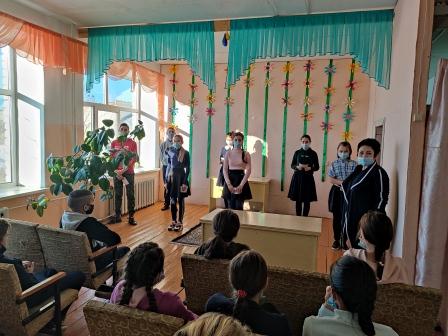 Учительница истории Нуруллина Л.Р. провела беседу по теме: ««У войны не женское лицо» (рассказала о женщинах трактористах нашего села)Обучаючаяся 8 класса Сабирова Зиля стала победительницей  районного конкурса “Нәселебез шәҗәрәсе” (написала о продедушке ветеране)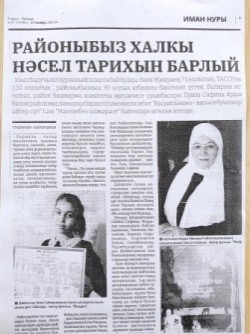 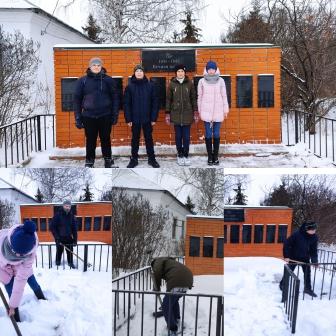 Уборка у памятникаhttps://www.instagram.com/p/CF9uQ0ch5AC/?igshid=117nfp0hvxg5mhttps://edu.tatar.ru/apastovo/bishevo/sch/main-news?page=3  https://www.instagram.com/p/CJYCdSxB1He/?igshid=1c6eb4p1gy969https://www.instagram.com/p/CJYCYrRhkKf/?igshid=diubn1m9u1chhttps://instagram.com/doo_azbaba_sosh?igshid=1es0fb5wbdwsthttps://instagram.com/doo_azbaba_sosh?igshid=1es0fb5wbdwst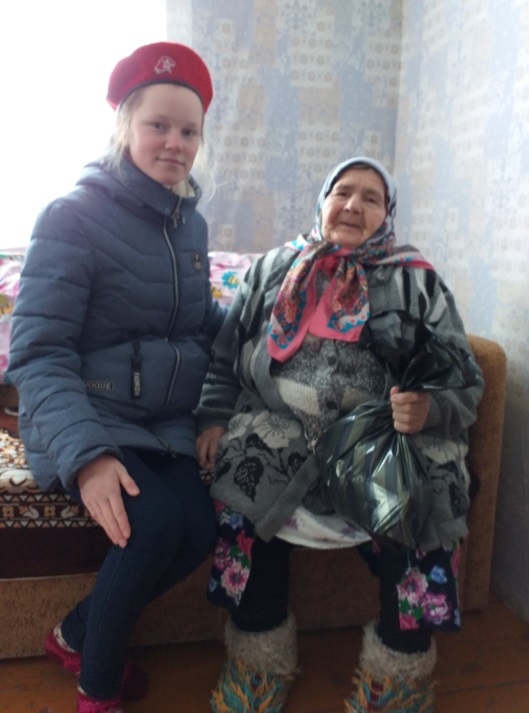 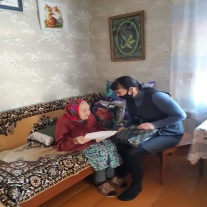 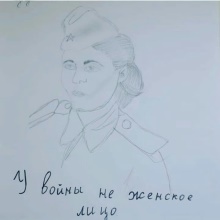 https://www.instagram.com/p/B-zw6Srp87w/?igshid=ekyhpbgbct0k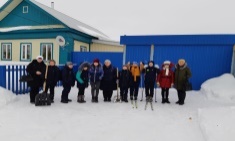 прилагаетсяhttps://edu.tatar.ru/apastovo/burnashevo/sch1https://edu.tatar.ru/apastovo/kzyl-tau/sch/main-news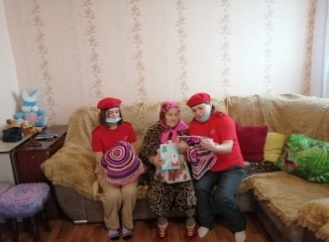 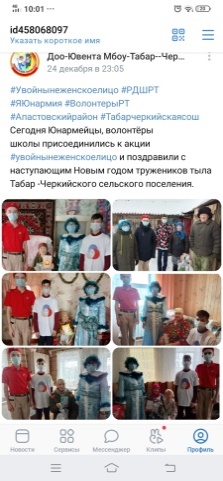 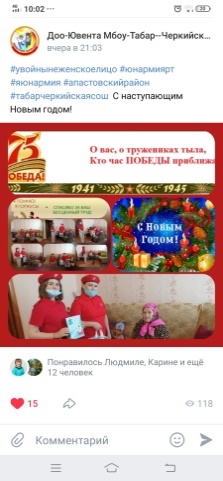 сайт: https://edu.tatar.ru/apastovo                                                                            /t-chirki/sch/page2751716.htm,ВКонтакте: https://vk.com/id458068097,  страница в Instagram:https://instagram.com/doo_tabar_       sosh?utm_source=ig_profile_share&igshid=1udfqcyna86c1  Поздравления с Новым годом!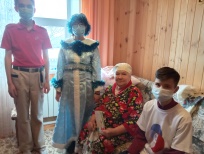 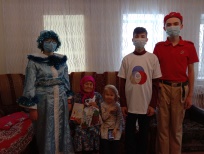 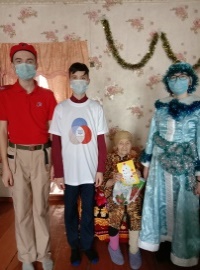 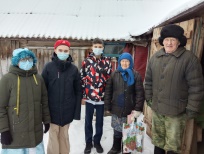 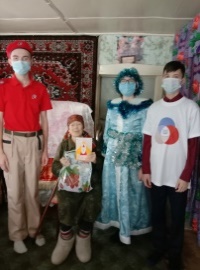 Операция «Вахта Памяти!»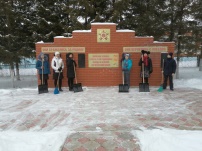 https://www.instagram.com/detskoedvizhenie_murzino/https://edu.tatar.ru/apastovo/murzino/sch. -